Администрация Благовещенского района, в соответствии со ст. 39.18 Земельного кодекса РФ, информирует о возможном предоставлении земельного участка в аренду и сообщает о приеме заявлений о намерении участвовать в аукционе на право заключения договора аренды земельного участка:ЗУ(1), ориентировочной площадью 1505 кв.м., из категории земель: земли населенных пунктов, с видом разрешенного использования: для ведения личного подсобного хозяйства, местоположение: Амурская область, Благовещенский район, с. Волково, квартал 28:10:002003.Граждане, заинтересованные в предоставлении указанного земельного участка, в течение 30 дней со дня опубликования и размещения настоящего извещения вправе подавать заявления о намерении участвовать в аукционе на право заключения договора аренды земельного участка.Заявления принимаются от граждан в письменном виде в администрации Благовещенского района по адресу: г. Благовещенск, ул. Зейская, 198, каб. 1, вход со стороны ул. Шевченко. В заявлении должны быть указаны: площадь, разрешенное использование, местоположение земельного участка, дата размещения настоящего извещения.  Адрес и время приема граждан для ознакомления со схемой расположения земельного участка на кадастровом плане территории: г. Благовещенск,                         ул. Зейская, 198, каб. 1, вход со стороны ул. Шевченко, приёмные дни (понедельник, вторник, четверг с 8.00 до 16.00, перерыв на обед с 12.00 до 13.00, тех. перерывы с 10.00 до 10.15 и 15.00 до 15.15, тел: 22-16-42), а также на официальном сайте Благовещенского района «blgraion.amurobl.ru» в разделе «Деятельность» - «Земельные отношения» - «Извещения о предоставлении земельных участков» и на сайте РФ «torgi.gov.ru».Дата окончания приёма заявлений 20.07.2020.Исполняющий обязанности первогозаместителя главы администрации             Благовещенского района                                                                              Д.В.Слепцов 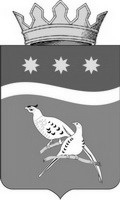 АДМИНИСТРАЦИЯРедакция газеты  «Амурская земля и люди»БЛАГОВЕЩЕНСКОГО РАЙОНАРедакция газеты  «Амурская земля и люди»          АМУРСКОЙ ОБЛАСТИРедакция газеты  «Амурская земля и люди»ул. Зейская, . Благовещенск, 675000Редакция газеты  «Амурская земля и люди»тел - факс (4162) 22-16-90Редакция газеты  «Амурская земля и люди»e-mail: mail@blagraion.ruРедакция газеты  «Амурская земля и люди»ОКПО 41711262, ОГРН 1022800526055Редакция газеты  «Амурская земля и люди»ИНН 2812001442, КПП  281201001Редакция газеты  «Амурская земля и люди»от ______________№____________Редакция газеты  «Амурская земля и люди»